Formulário de proposta para ocupação Projeto Janelas Abapirá:Período Proposto em 2021:[  ] Fev. [  ] Mar.[   ] Abr. [  ] Mai.  [ ] Jun. [  ] Jul. [   ] Ago.  [  ] Set. [ ] Out. [  ] Nov. [ ] Dez.Obs: cada projeto proposto deverá ser enviado em até 45 dias antecedentes da data de abertura da exposição que, normalmente, ocorre na primeira sexta-feira do mês. Uma vez aceita, a primeira reunião com o criador (es) da proposta deverá ocorrer em, aproximadamente, um mês antes da abertura, e a aprovação final dos projetos pela comissão da Abapirá irá ocorrer até o dia 20 do mês antecedente. O material expositivo deverá estar pronto e entregue na segunda-feira da semana de abertura.Nome Completo / Nome Artístico:E-mail:	 Texto Descritivo do Projeto Proposto (entre 300 e 500 palavras)Ilustração do Projeto Proposto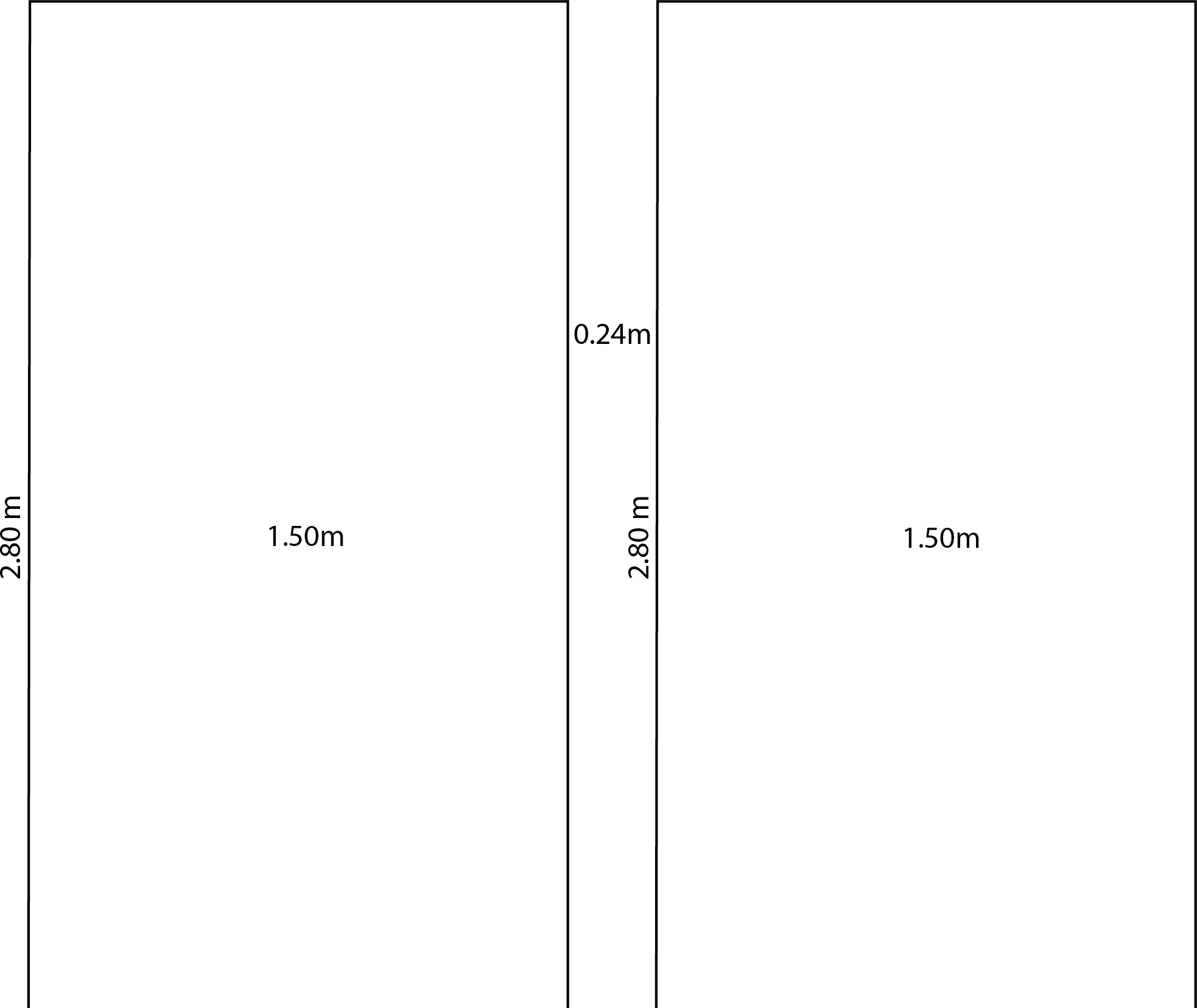 